Publicado en Palma de Gandia el 06/04/2021 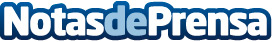 Tecnología blockchain, un NFT para el control institucional del cannabis medicinalJuan Pablo Tur, presidente de la Federación Asociaciones Empresarios de la Safor, y José Pelegrí Sebastiá, investigador del Campus de Gandía en el área de tecnología electrónica de la Universidad Politécnica de Valencia y colaborador con Venalsol en proyectos de I+D+i, han asistido a la presentación de un nuevo producto innovador basado en la tecnología blockchain, los NFT CryptoseedsDatos de contacto:Jaime Pablo Peiró LorenteCEO Venalsol Smart Light962808219Nota de prensa publicada en: https://www.notasdeprensa.es/tecnologia-blockchain-un-nft-para-el-control Categorias: Nacional Medicina Emprendedores E-Commerce Ciberseguridad Medicina alternativa Universidades Innovación Tecnológica http://www.notasdeprensa.es